БІЛОЦЕРКІВСЬКА МІСЬКА РАДАКИЇВСЬКОЇ ОБЛАСТІВИКОНАВЧИЙ КОМІТЕТПРОЕКТ  РІШЕННЯ«___»__________ 20___ року             м. Біла Церква                                         № _____Про надання дозволу на розміщення об’єктузовнішньої реклами ТОВ «Октагон-Аутдор» (вул. Київська, на в’їзді в місто, в районі перехрестя з вул. Сухоярська)Розглянувши подання управління містобудування та архітектури Білоцерківської міської ради від 03 серпня 2018 року № 15/568-Р відповідно до статті 19 Конституції України,  Закону України «Про рекламу», статті 2, статті 24, підпункту 13 пункту «а» статті 30, статті 73 Закону України «Про місцеве самоврядування в Україні», Типових правил розміщення зовнішньої реклами затверджених постановою Кабінету Міністрів України від 29 грудня 2003 року № 2067, рішення Білоцерківської міської ради   від 22 грудня 2016 року № 417-22-VII «Про робочий орган з розміщення зовнішньої реклами у місті Біла Церква», виконавчий комітет міської ради вирішив:1.Надати дозвіл на розміщення об’єкта зовнішньої реклами розповсюджувачу зовнішньої реклами ТОВ «Октагон-Аутдор» терміном на п’ять років:   окрема спеціальна    металева    конструкція  з двостороннім  рекламним        щитом,           розміром  3,0 х 6,0 м    кожен    щит, загальною      рекламною      площею 36.0 кв. м,            розміщений     за  адресою:  вул. Київська, на в’їзді в місто, в районі перехрестя з вул. Сухоярська.2.	Контроль  за  виконанням  даного  рішення покласти на заступника міського голови   згідно з розподілом обов’язків.Міський  голова                                                                                      Г. Дикий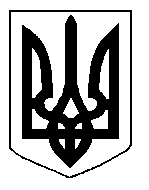 